Муниципальное бюджетное учреждение дополнительного образования «Волосовский центр информационных технологий»Принятона Методическом совете учрежденияПротокол от 01.09.2020 г. №1                      Программа работы с родителями«Диалог в работе: достижение взаимопонимания»Автор: Филиппова И.А., методист МБУ ДО «Волосовский ЦИТ»г. Волосово2020 годПояснительная запискаВоспитывает всё: люди, вещи, явления,но прежде всего и дольше всего – люди.Из них на первом месте –родители и педагоги.А.С. МакаренкоВ дополнительном образовании взаимодействие педагогов с семьей отличается от взаимодействия с родителями в школе. Отношения между обучающимися, родителями и педагогами в дополнительном образовании построены на основе свободы выбора. Но, как правило, большинство родителей не видит необходимости систематически общаться с педагогами дополнительного образования и с администрацией учреждения, вследствие чего обнаруживается проблема неэффективного взаимодействия с семьей ребенка.Отношение родителей к занятиям в системе дополнительного образования нередко носит парадоксальный характер:•	с одной стороны - родители заинтересованы в том, чтобы ребенок занимался «полезным делом»;•	с другой стороны, значительная часть родителей проявляет крайне «потребительское отношение» к занятиям и педагогу. Сложным является и понимание родителями содержания деятельности детского объединения, его значения в развитии ребенка - к занятиям относятся как чему-то несерьезному, либо сразу рассматривают их как начальную профессиональную подготовку. В то же время успешное решение задач воспитания возможно только при объединении усилий семьи и образовательной организации.Педагогов дополнительного образования и родителей объединяет забота о здоровье, развитии ребенка, создание атмосферы доверия и личностного успеха в совместной деятельности.Одним из важных и необходимых направлений в деятельности МБУ ДО «Волосовский ЦИТ» является взаимодействие педагогического коллектива с семьями воспитанников. Для реализации направления разработана Программа работы с родителями. Влияние семьи на ребёнка сильнее, чем влияние школы, улицы, СМИ. Именно семья была, есть и, по-видимому, всегда будет важнейшей средой формирования личности и главнейшим институтом воспитания. Однако семья не может обеспечить в полном объёме воспитания активной, творческой, легко адаптирующейся к новым социальным отношениям личности, которой необходимы интеллектуальные, культурные, духовные ценности. Система семейного воспитания в последнее время претерпевает значительные изменения. Произошло снижение статуса семьи как воспитательного института, даже во внешне благополучных семьях отсутствует взаимопонимание между детьми и родителями. Родители проявляют неграмотность в вопросах развития и воспитания. Причины семейных проблем – неблагоприятный психологический климат, неумение строить внутрисемейные отношения, что наносит значительный вред развитию личности ребёнка. Следствием неблагополучного состояния семьи является и проблема здоровья детей. Заметно увеличился, особенно в подростковой среде, рост социально-обусловленных заболеваний – таких, как алкоголизм, наркомания.Аудио- и видеопродукция, социальные сети вытесняют взрослых из воспитательного процесса, заменяют детям родительское общение, подрывают авторитет семьи, школы, образовательных учреждений. Именно поэтому образовательным учреждениям и родителям необходимо объединить усилия по воспитанию детей.Система дополнительного образования – одна из составляющих сферы образования, которая играет существенную роль в воспитании подрастающего поколения, так как способна создавать творческий союз детей и взрослых: педагог – ребёнок – родитель. В учреждениях дополнительного образования детей работа с родителями – важнейшая составляющая воспитательного процесса.Педагог дополнительного образования может и должен стать авторитетом, который оказывает влияние на становление и развитие ребенка. Но работа педагога  становится гораздо результативнее и эффективнее, когда он вовлекает в совместную и взаимодополняющую деятельность родителей.Цель программы: формирование системы взаимодействия родителей с педагогами для создания условий свободного и творческого развития детей, их эффективной социализации, самопознания и реализации своих способностей и возможностей.Задачи программы: - вовлекать родителей в разные сферы деятельности;- стимулировать и рекламировать проявления в семьях здорового образа жизни; - создать условия для профилактики асоциального поведения детей и подростков; - организовать и провести совместные мероприятий: участие в соревнованиях, конкурсах. В центре программы - предложение родительской общественности строить отношения семьи и образовательного учреждения через взаимодействие и партнерство. Это означает сотрудничество педагогов и родителей, направленное на развитие творческой атмосферы, интересной для всех субъектов образовательного процесса. Работа с родителями делится на психолого-педагогическую диагностику и организационно-педагогическую деятельность.Программа включает: - изучение семьи воспитанника;- проведение тематических родительских собраний;- психолого-педагогическое просвещение родителей (которое способствует развитию педагогического мышления и воспитательных навыков родителей, изменению восприятия собственного ребёнка, его более глубокому пониманию);- вовлечение родителей в учебно-воспитательный процесс (для этого проводятся открытые занятия для родителей, дни открытых дверей). Данная программа определяет содержание, методы и формы работы с родителями. Основные направления деятельности:-диагностика потребностей родителей в воспитании и развитии детей;-приобщение родителей к педагогическому процессу;-педагогическое просвещение родителей по вопросам воспитания, образования и развития детей;-практическая помощь в разрешении личностных и других проблем детей и родителей через индивидуальные педагогические консультации;-привлечение родителей к участию в деятельности учреждения через культурно-досуговые мероприятия, поиск материалов и инструментов, необходимых для организации занятий, пробуждение интереса к успехам своего ребёнка.Педагогический коллектив осуществляет основные направления деятельности программы, используя воспитательно-развивающую, просветительскую, коммуникативную, оздоровительную функции взаимодействия с семьёй.Ожидаемые результатыАктивные формы работы с родителями дадут  возможность педагогам познакомиться с детско-родительскими отношениями в семье, создадут  условия для формирования партнёрских отношений между родителями и детьми, будут способствовать  согласованному принятию совместных решений по развитию успешности каждого ребенка. Социально-педагогические результаты работы с родителямиНа уровне детей и родителей:- разрешение личностных проблем детей и родителей;-повышение компетентности родителей в решении педагогических, психологических и других проблем детей,- ранняя профориентация.На уровне учреждения:- повышение результативности образовательного процесса за счёт организации совместной работы с родителями.Сегодня учреждения дополнительного образования детей играют существенную роль в воспитании подрастающего поколения, создают творческий союз детей и взрослых: педагог – ребёнок – родитель. Деятельность МБУ ДО «Волосовский ЦИТ» и родителей в интересах ребёнка может быть успешной только в том случае, если они станут союзниками и будут взаимодействовать на основе взаимопонимания и взаимоуважения всех участников образовательного процесса.Методическое обеспечениеМетоды взаимодействия с родителями-методы формирования сознания личности (формирование убеждений, взглядов, идеалов): беседы, лекции, личный пример взрослых;-методы организации деятельности и формирование общественного поведения: общественное мнение, поручение, создание воспитывающих ситуаций;-методы стимулирования поведения и деятельности: поощрение, благодарность, одобрение;Формы взаимодействия с родителямиБлагодарственное письмо родителям используется с целью информирования родителей о достижениях детей, а также как выражение благодарности семье за помощь, активное участие, поддержку и инициативу. Благодарственные письма подписываются директором и педагогом.Родительское собрание – одна из основных форм работы с родителями. На нём обсуждаются проблемы жизни творческого объединения, учреждения и родительского коллектива. Это – взаимный обмен мнениями, идеями, совместный поиск. Родительское собрание может проходить в форме «круглого стола», тематической дискуссии родителей с приглашением нужных специалистов, консультации со специалистами и др.Социальные сети – активное участие родителей в группе вконтакте МБУ ДО «Волосовский ЦИТ» позволит своевременно узнавать о новых программах, объявленных конкурсах и др.Консультация для родителей – проводят педагоги, методисты и администрация учреждения по поводу решения конкретных психолого-педагогических, личностных или административных проблем. Открытое учебное занятие – учебное занятие с приглашением родителей воспитанников, администрации учреждения. Основная цель – укрепление взаимопонимания в триаде «педагог-ребёнок-родитель». Открытое занятие позволяет продемонстрировать родителям возможности той или иной программы, творческие возможности, успехи и достижения детей, степень их включённости в занятие, методы работы педагога с детьми и уровень взаимопонимания между участниками образовательного процесса. Традиционно после открытых занятий родителям предлагаются анкеты для получения обратной связи, организуется обмен мнениями и пожеланиями.День открытых дверей – мероприятие, позволяющее родителям ближе познакомиться с деятельностью МБУ ДО «Волосовский ЦИТ», приобщиться к интересам ребёнка, помочь с выбором профессии.Мероприятия – организованная форма совместного досуга родителей и детей, подготовки к участию в конкурсном движении. Проводится с целью активного включения родителей в жизнь учреждения. Родители привлекаются и как участники, и как соорганизаторы мероприятий.Творческий отчёт перед родителями – традиционная форма работы с родителями. Проводится с целью демонстрации творческого роста воспитанников, мотивации родителей к сотрудничеству с коллективом учреждения. Используются разнообразные формы творческих отчётов в зависимости от направления творческой деятельности объединения: выставка, соревнования, мероприятие и т. д. В настоящее время родителям доступен сайт учреждения, на котором они могут ознакомиться с размещённой на нём информацией.Формы трудовой деятельности: оформление кабинетов, помощь в подготовке к конкурсам и  соревнованиям.Тема семьи, взаимопонимания между членами семьи, а также между семьёй и педагогами должна стать одной из самых важных в работе образовательного учреждения. Формирование такой системы взаимодействия родителей с педагогами создаст благоприятные условия для свободного развития личности и сформирует у детей ценностное отношение к семье.План работыЛитератураКожурова О.Ю. Воспитательный потенциал семьи как основа семейной педагогики:учебно-методическое пособие / О.Ю. Кожурова, Д.В. Григорьев. – Тула: ГОУ ДПО ТО «ИПК и ППРО ТО», 2011. – 84 с.Работа с семьёй в учреждениях дополнительного образования: аукцион методических идей / авт.-сост. Л.В. Третьякова и др. – Волгоград: Учитель, 2009. – 218 с. Ил.Формы работы с родителями. 5-11 классы / Сост. Л.П. Барылкина, Т.А. Фалькович, Г.И. Татаренко. – М.: ВАКО, 2013. – 160 с.__ПРИЛОЖЕНИЕ 1Фотографии с мероприятий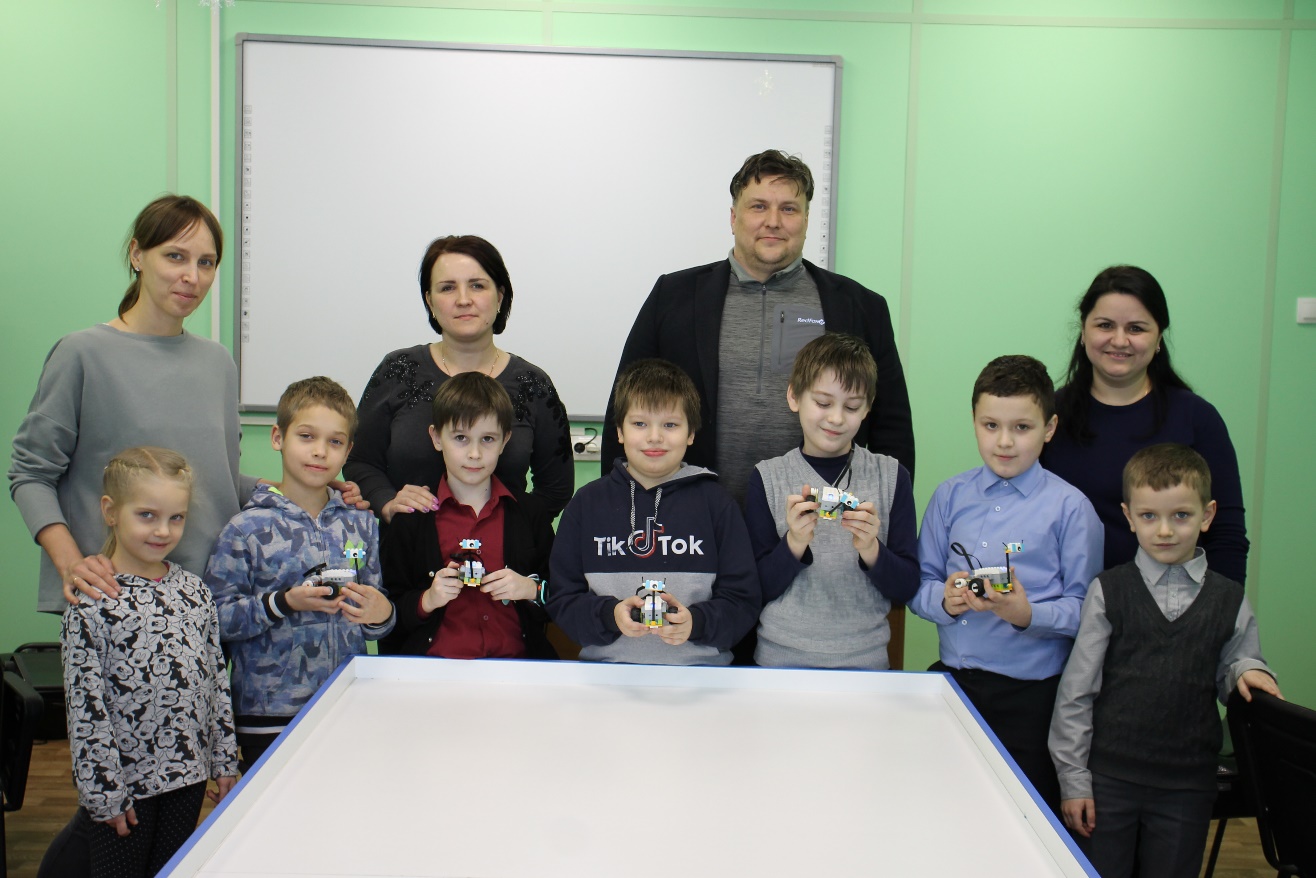 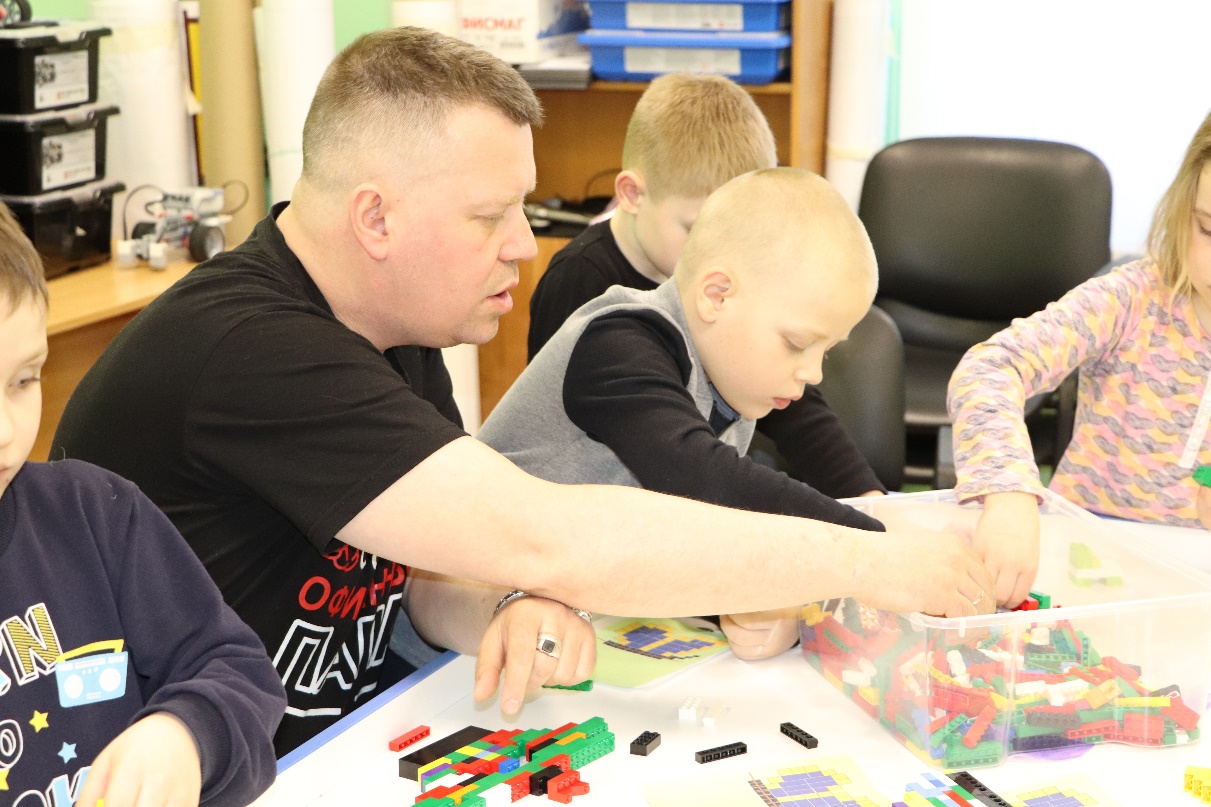 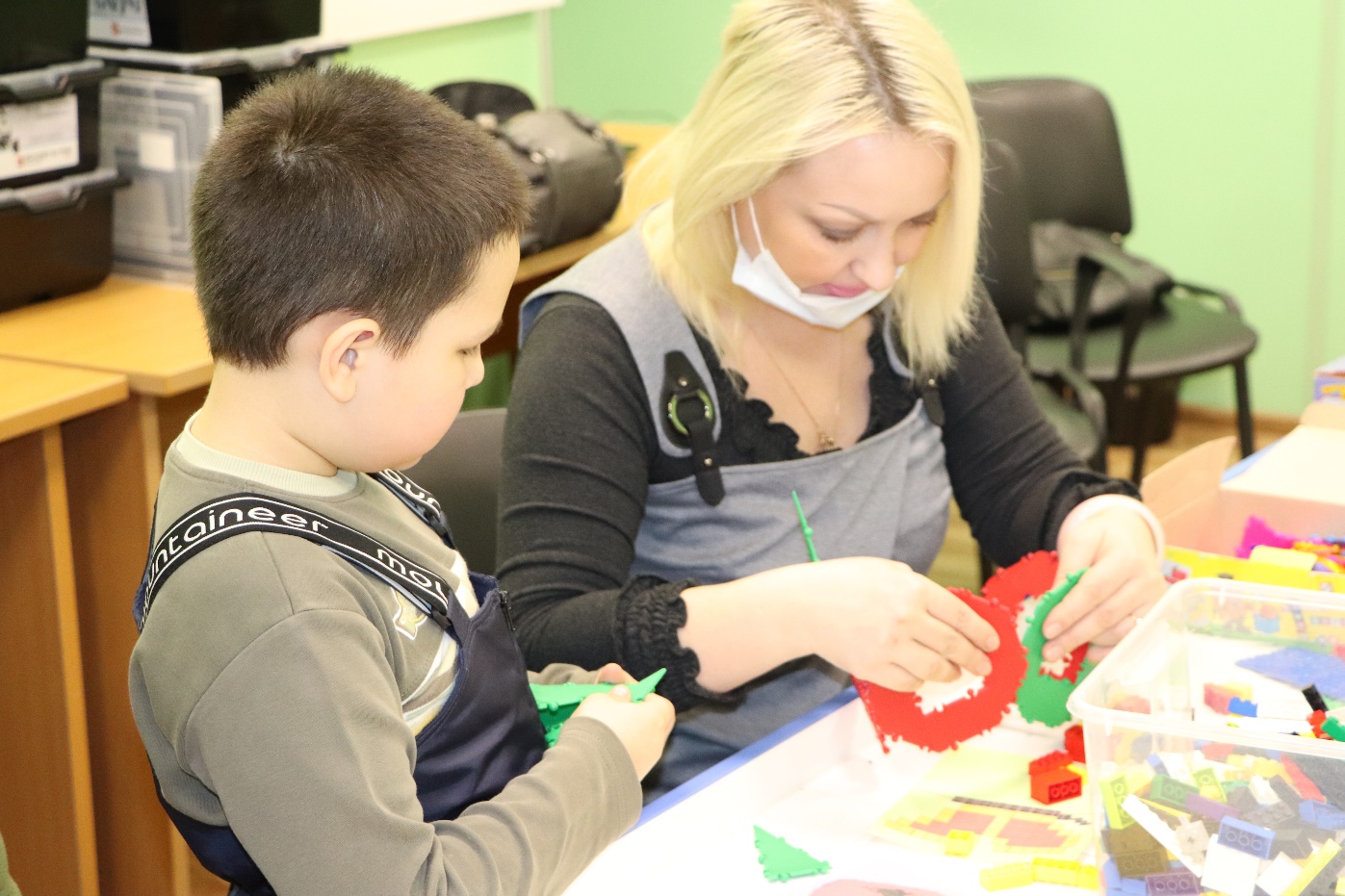 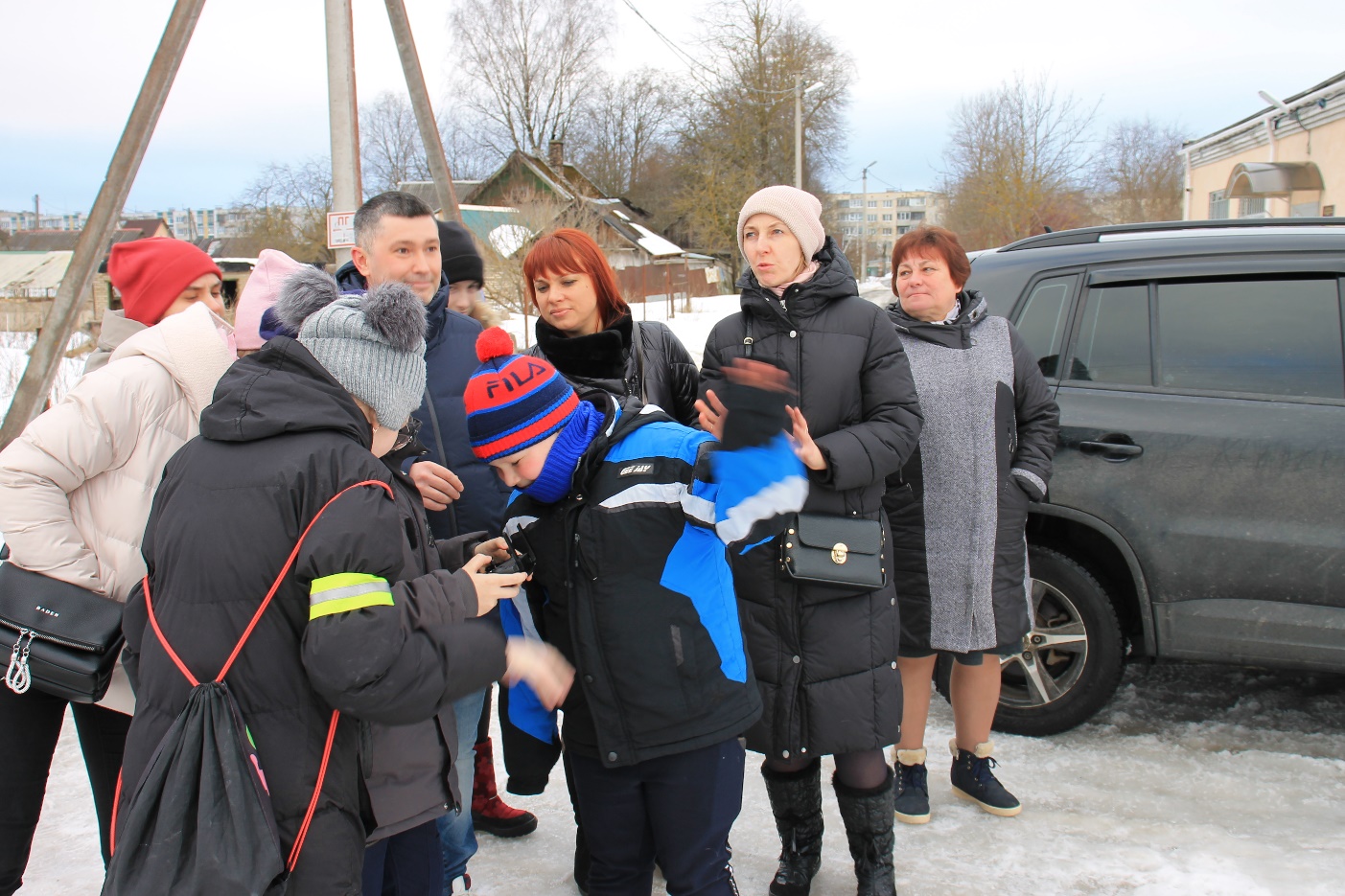 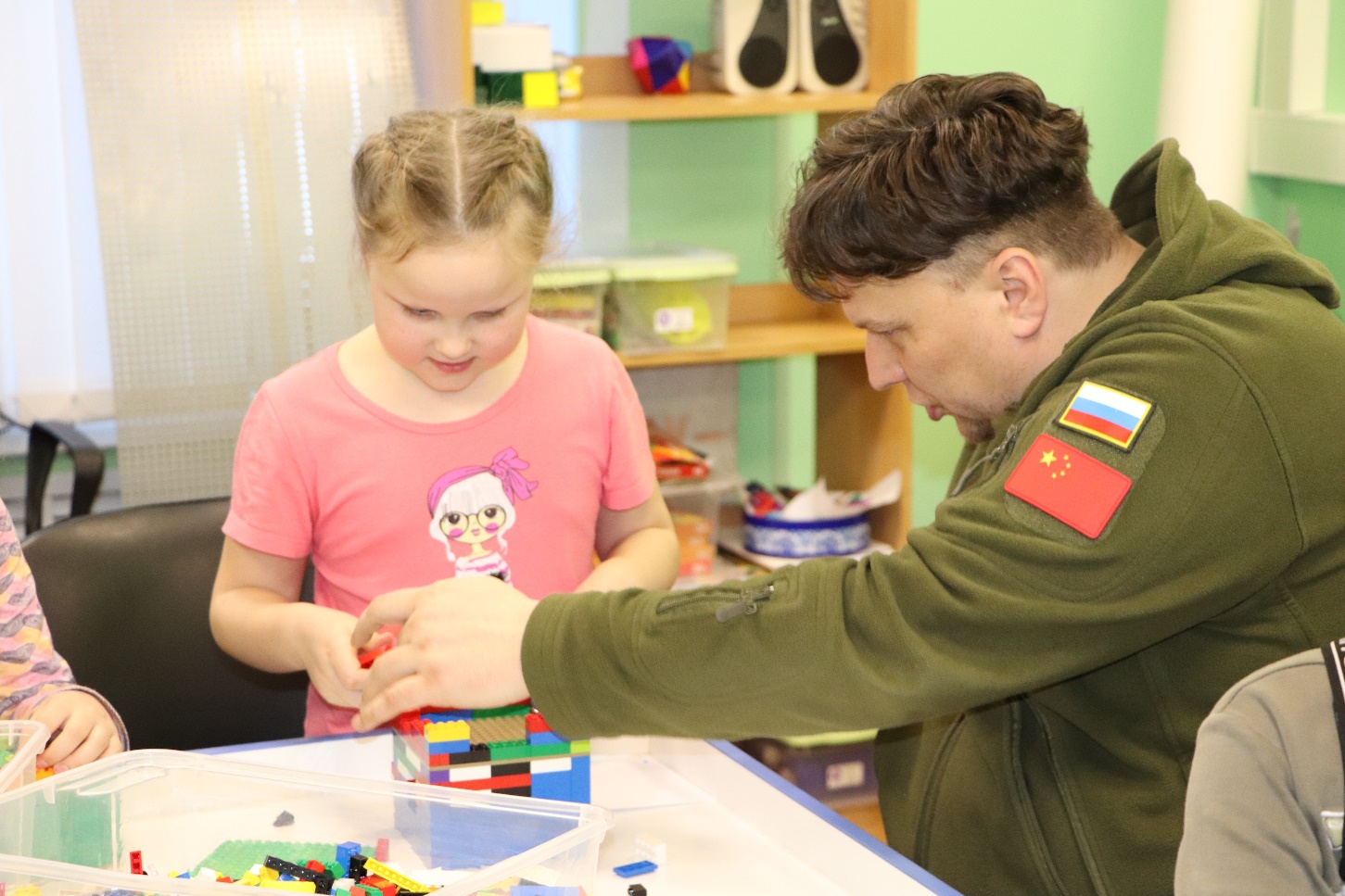 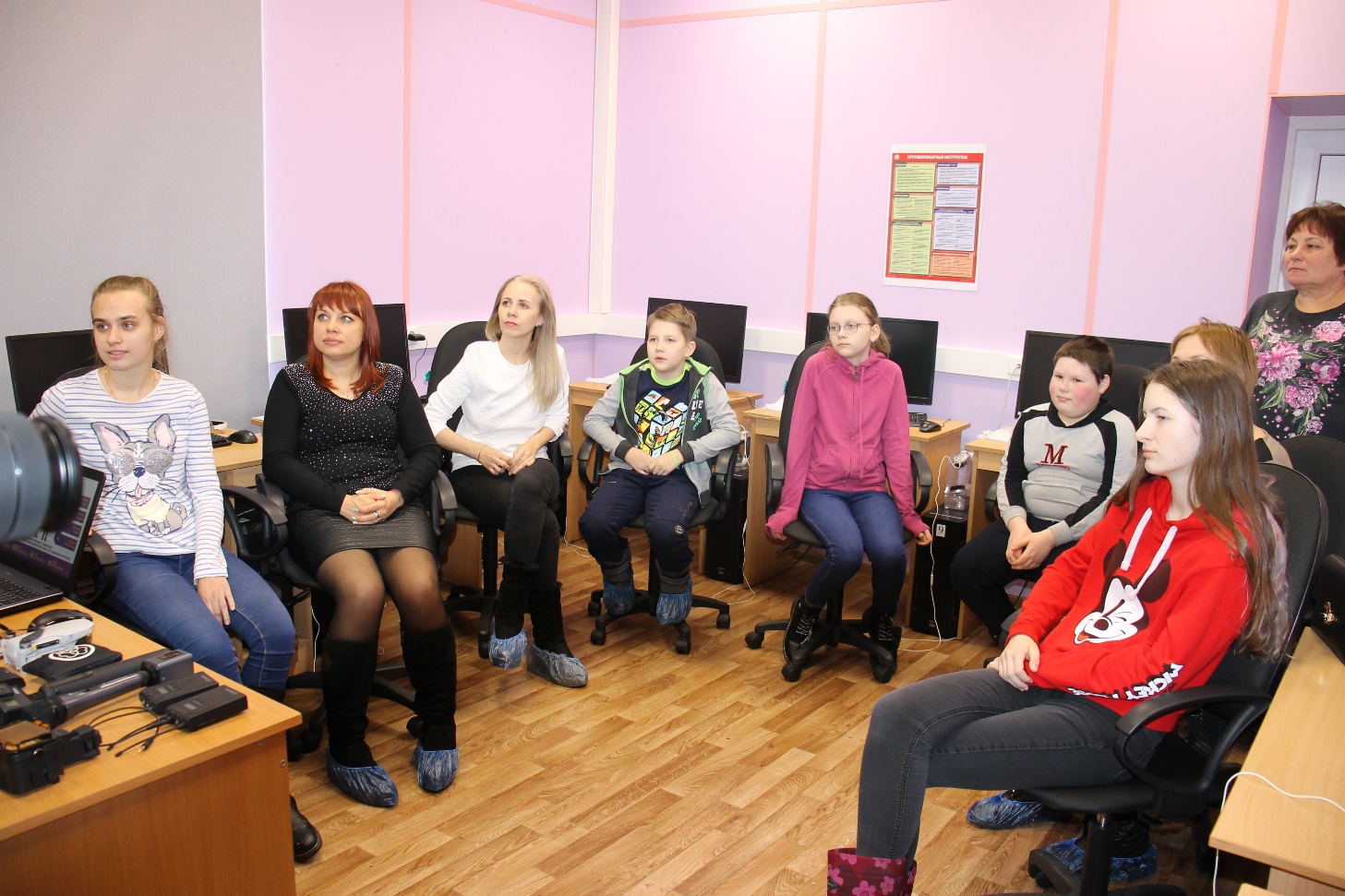 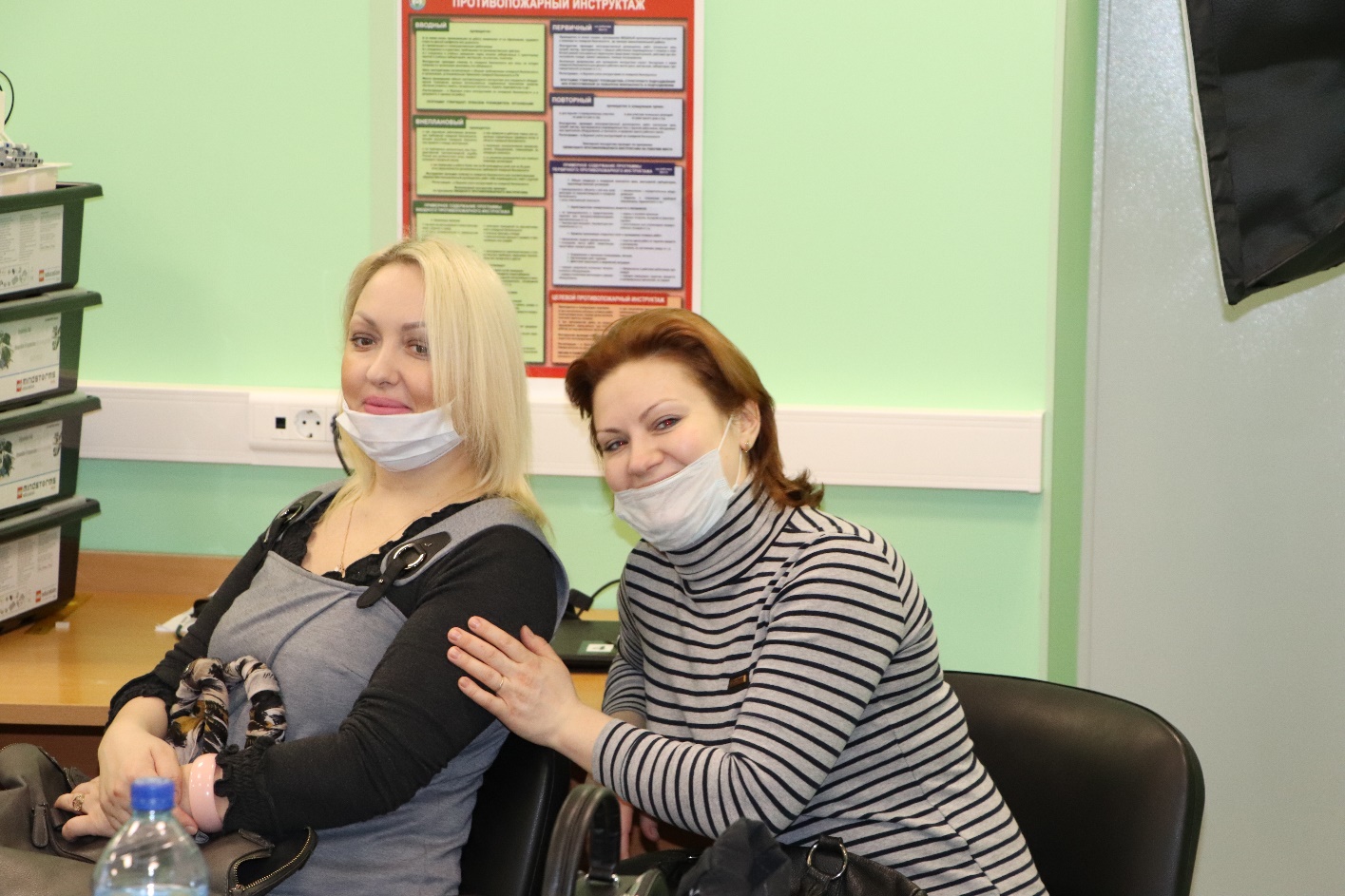 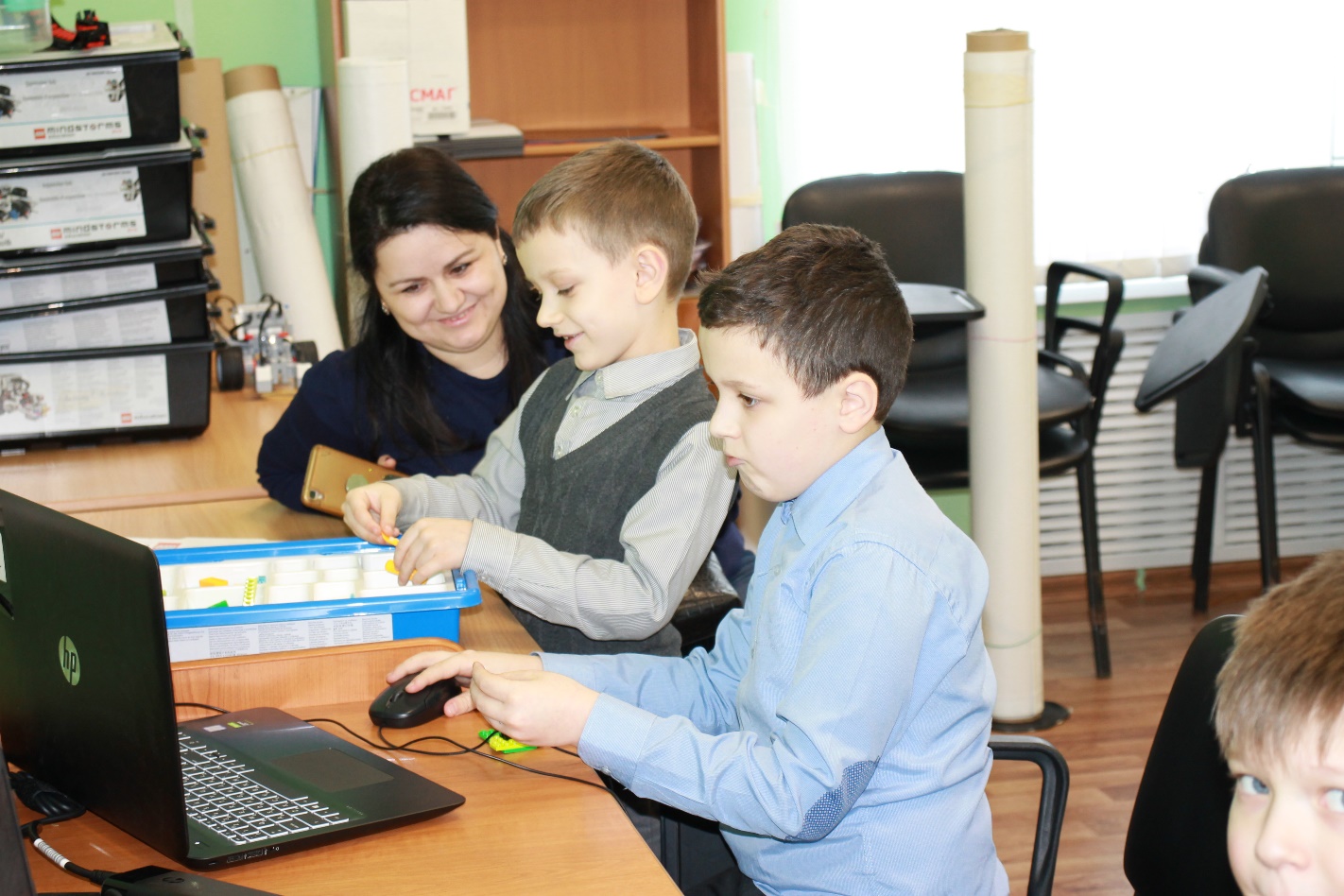 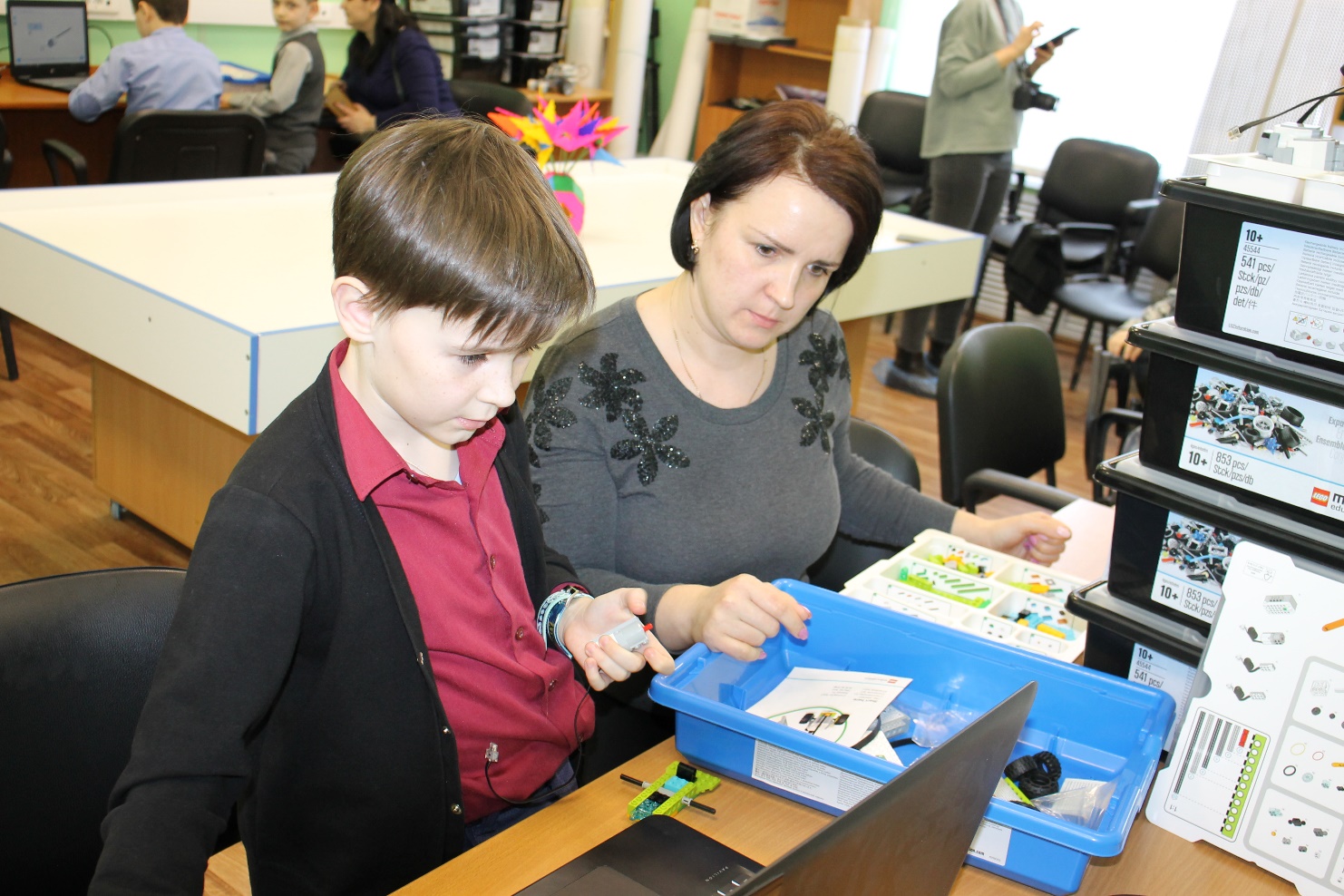 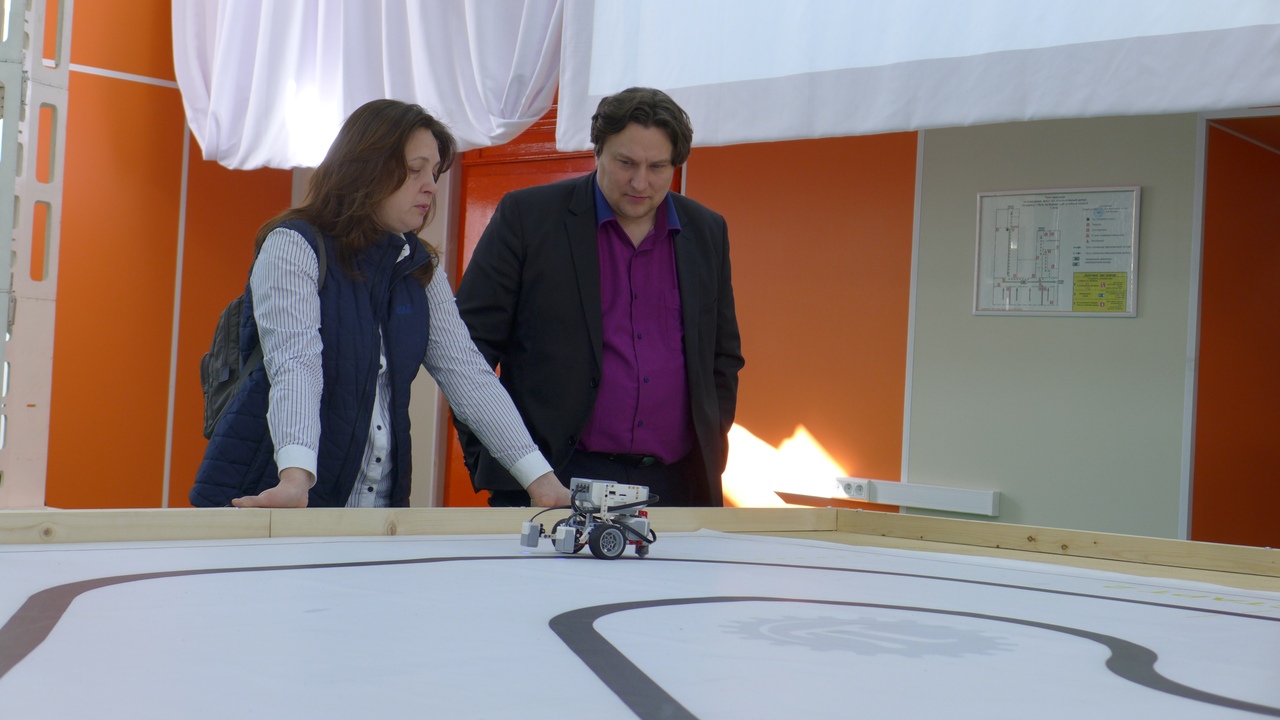 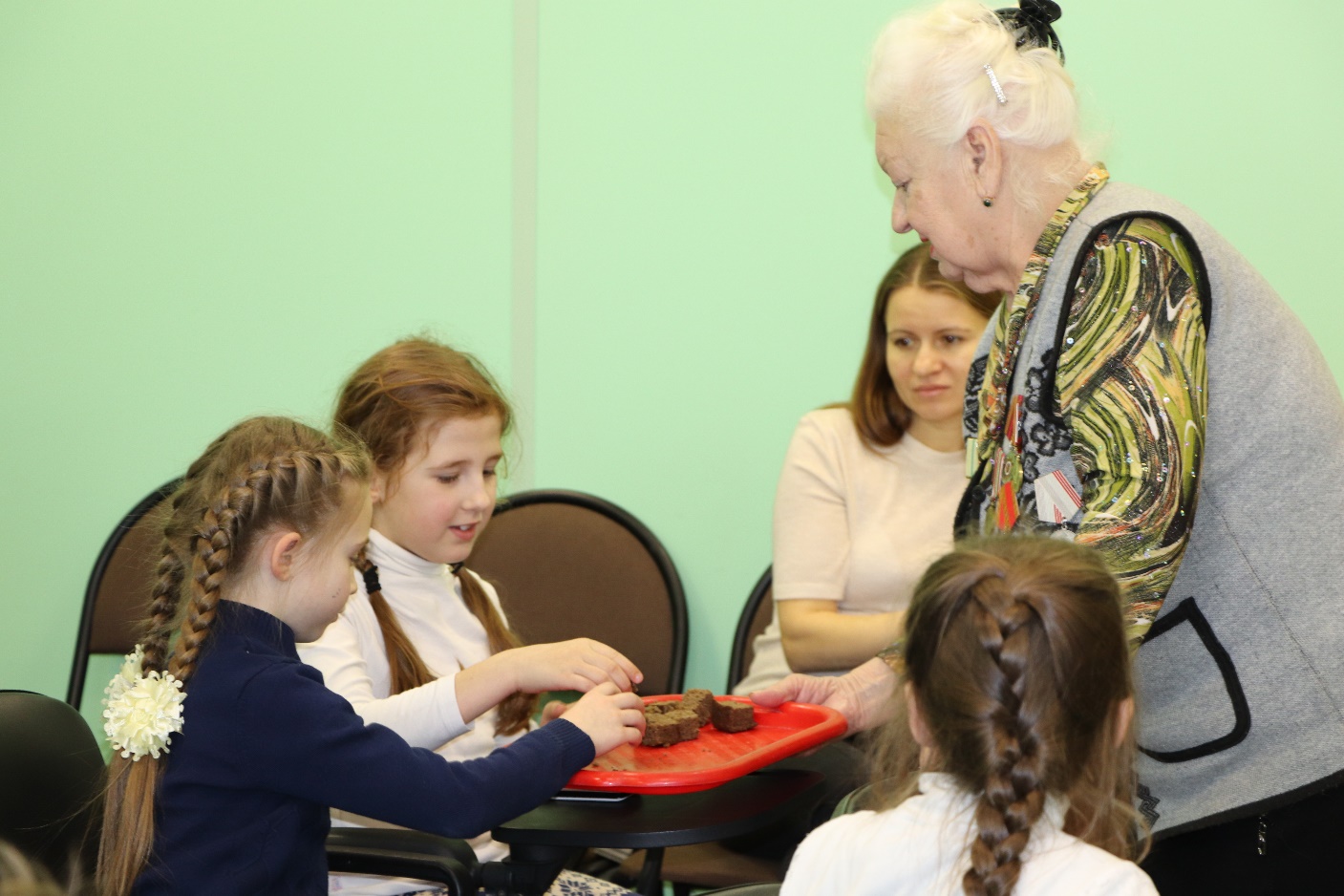 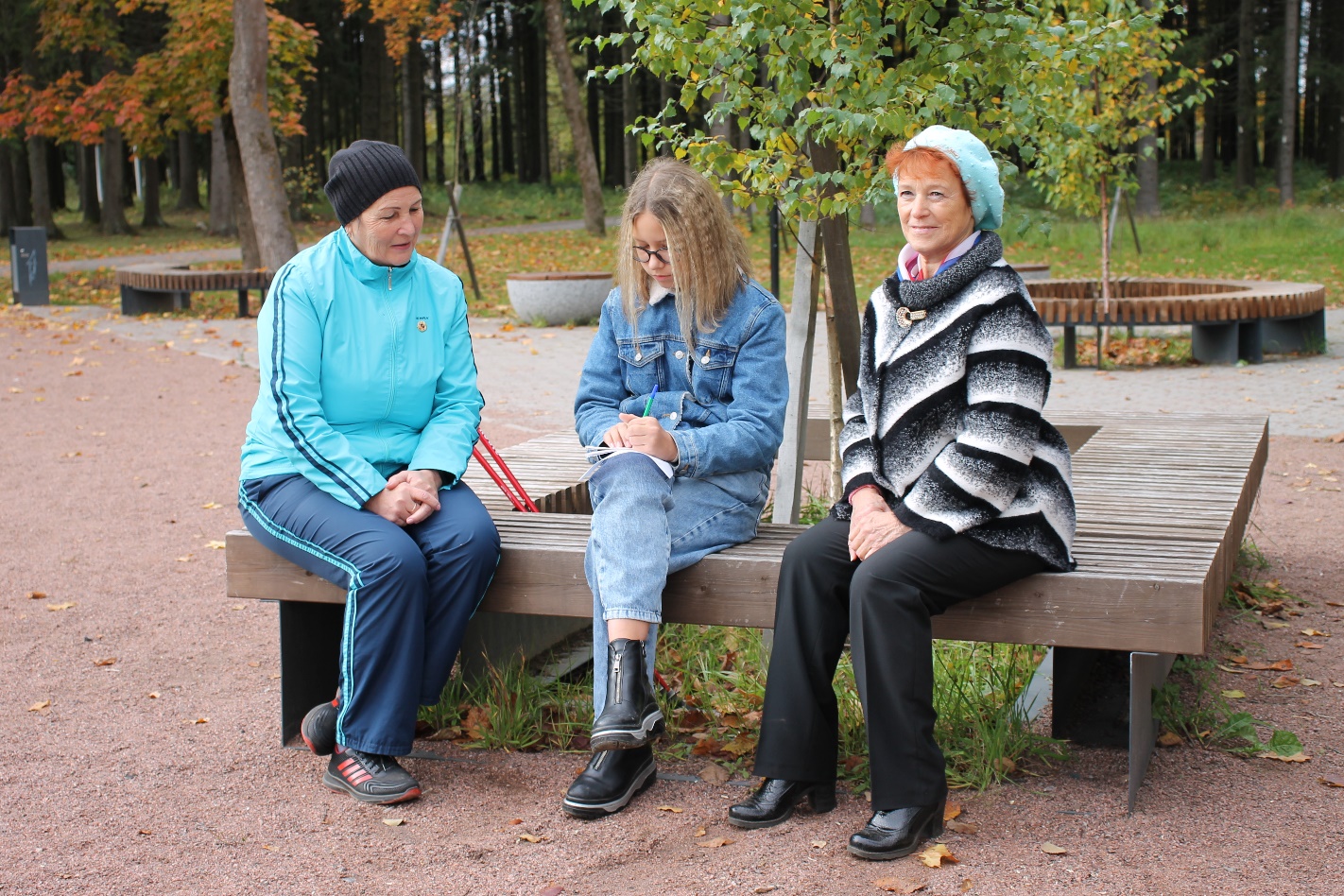 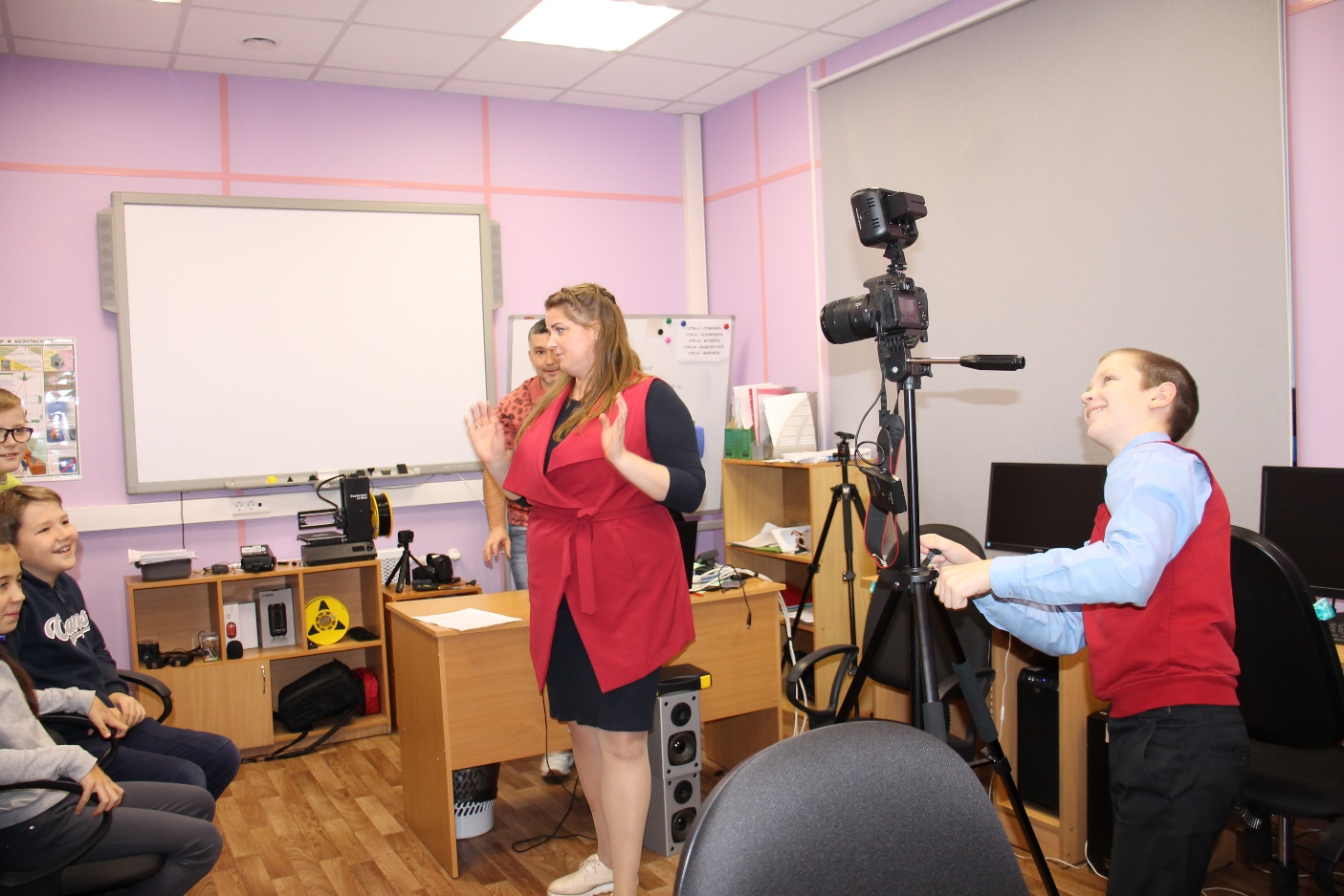 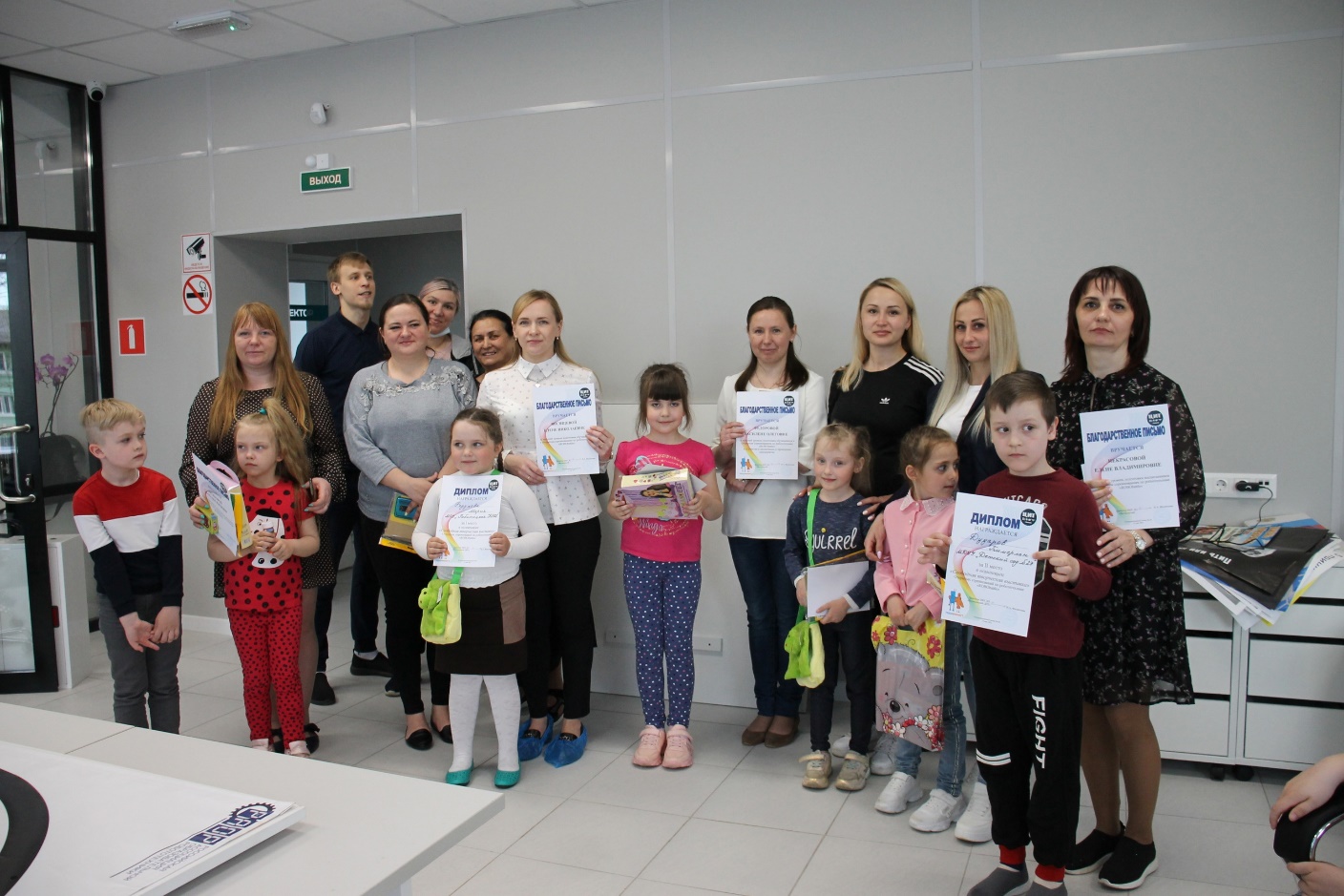 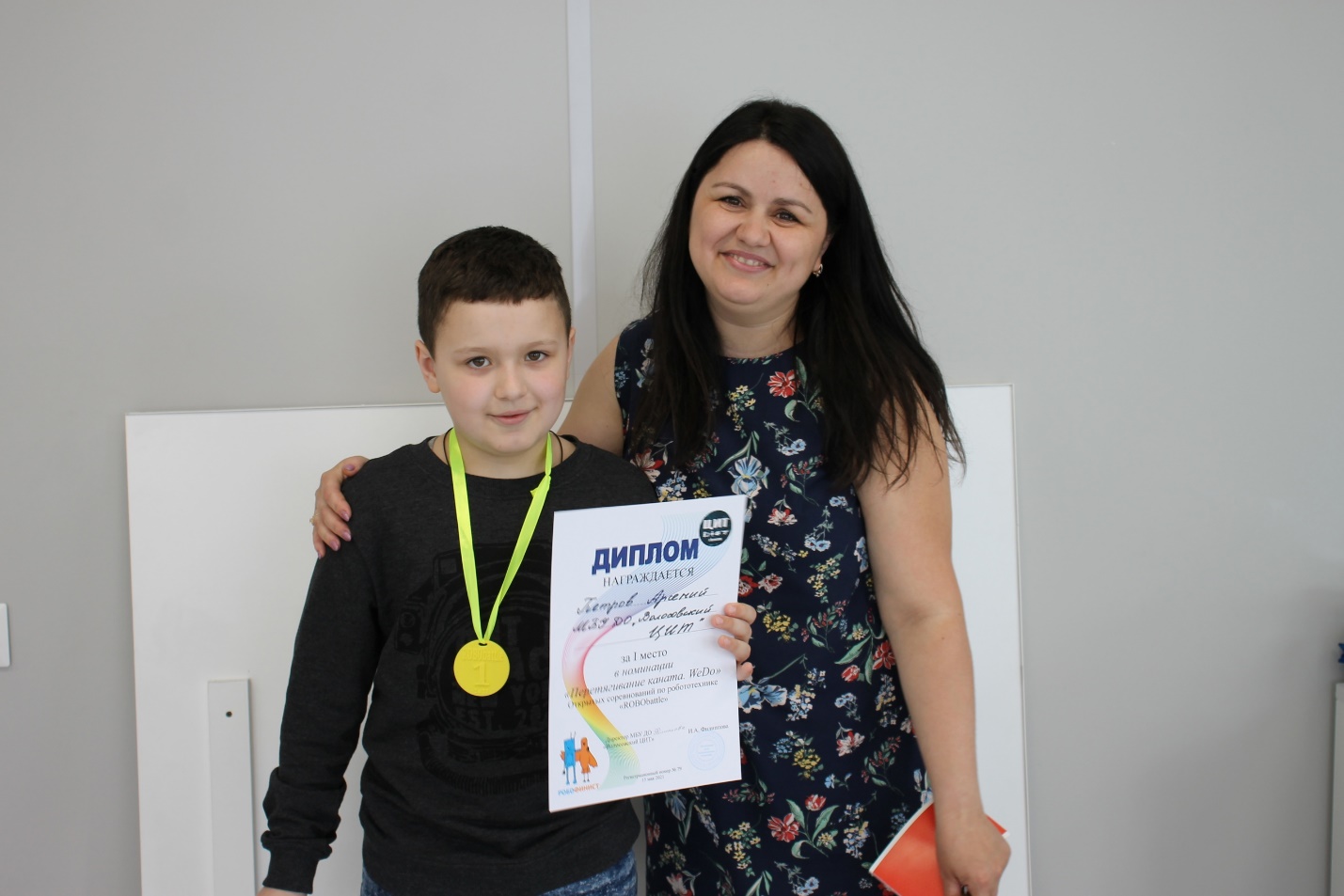 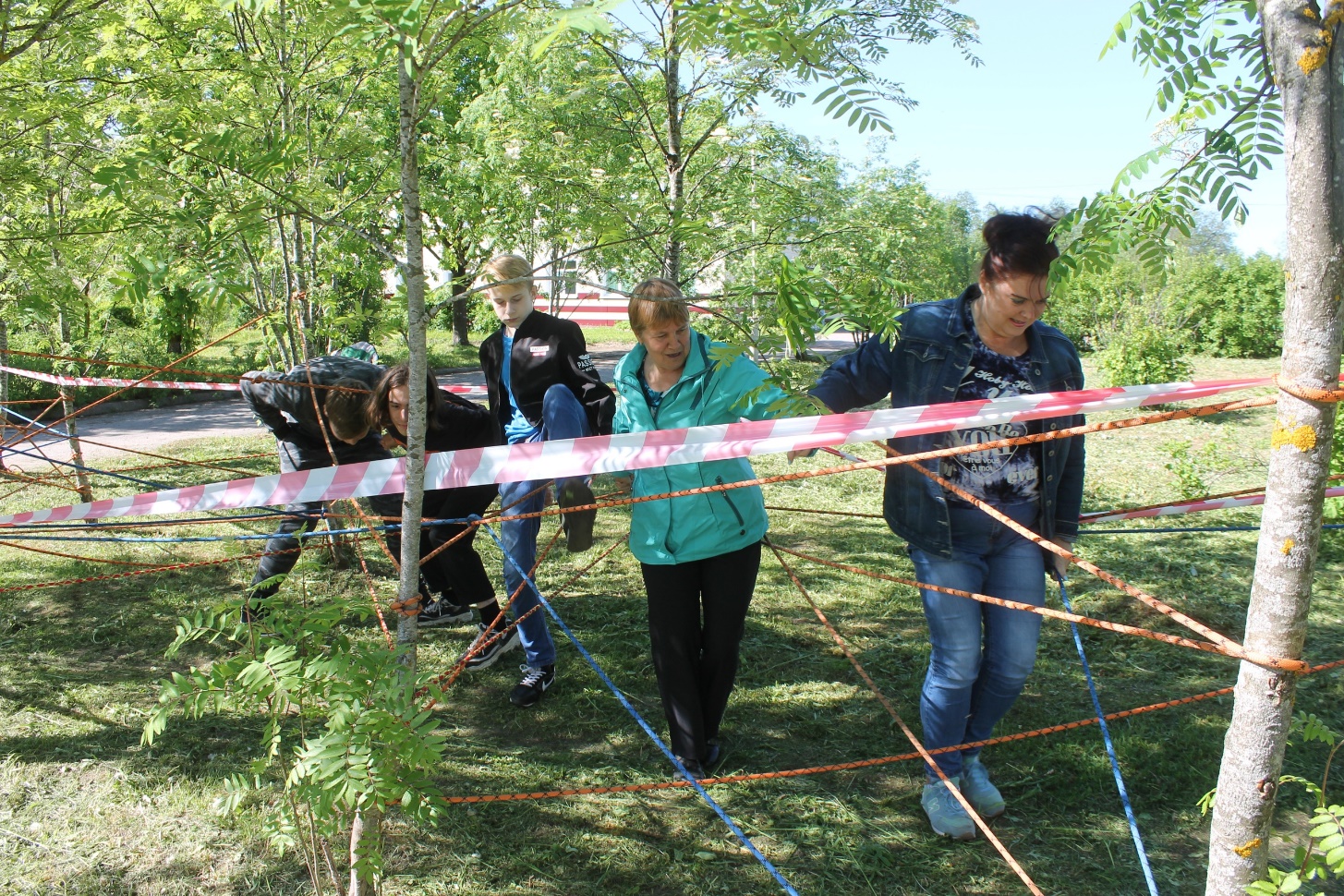 НаправлениеСроки исполненияОтветственныеПсихолого-педагогическая диагностикаПсихолого-педагогическая диагностикаПсихолого-педагогическая диагностикаПсихолого-педагогическая диагностикаАнкетирование родителейАнкетирование родителейежегодно1«Изучение семей воспитанников, социального статуса семьи»сентябрьпедагоги2Первичное (личностные качества детей, склонности, одаренность, особенности эмоциональной сферы)в начале учебного годасентябрьпедагоги2Вторичное (достижения ребенка, удовлетворенность родителей услугами дополнительного образования, пожелания родителей)в конце учебного годаАпрельпедагогиАнкетирование, тестирование, диагностика  детейАнкетирование, тестирование, диагностика  детейежегодно3Первичное (собеседование, тестирование)сентябрьпедагоги3Удовлетворенность образовательным процессом (отношение к деятельности детского объединения, педагогам, пожелания)майпедагоги3Опросники по проведенным мероприятиямв течение учебного годаЗаместитель директора по УВРОрганизационно-педагогическая деятельностьОрганизационно-педагогическая деятельностьОрганизационно-педагогическая деятельностьОрганизационно-педагогическая деятельность4Родительские собрания, встречи:«День открытых дверей» - презентация творческих объединенийсентябрьдминистрация педагоги4Беседа «Как стать другом для своего ребенка»декабрьпедагоги4Беседа «Подросток и курение. Стадии табакокурения» (с применением презентации)мартпедагоги5Индивидуальное консультирование родителейв течение годапедагоги5Беседа «Безопасность детей в сети ИНТЕРНЕТ»1 раз в кварталпедагоги6Мероприятия с родителями и детьмиКруглый стол «Профессии, которые выбрали мои родители»в соответствие с планом работыпедагоги6Открытые занятия по популяризации деятельности объединений МБУ ДО «Волосовский ЦИТ»в соответствие с планом работы педагоги6Оформление стенда в объединении «Семья, друзья и здоровье»в соответствие с планом работы педагоги6Привлечение родителей к участию детей в конкурсах и соревнованияхв соответствие с планом работыпедагоги6Единый День Образованиямартпедагоги6Совместная съемка фильма «Город, в котором я живу»в течение годапедагоги6 Игра-Квест «По тропинкам знаний»1 июняадминистрация педагоги6Мероприятия с обучающимися«Счастливый день» - презентации о самом запомнившемся семейном событиив соответствие с планом работы педагоги6«Мама, мамочка, мамул»” - конкурс рисунков с ПКв соответствие с планом работы педагоги6«Событие в моей семье» - конкурс на самое интересное видео о событии, произошедшем в семьев соответствие с планом работы педагоги6Соревнования по робототехнике «RoboBatlle»майадминистрация педагоги6Презентация работ в каждом объединении «Покажи свой талант»майпедагоги, администрация